СРЕДНО УЧИЛИЩЕ «ИВАН ВАЗОВ» - Б У Р Г А С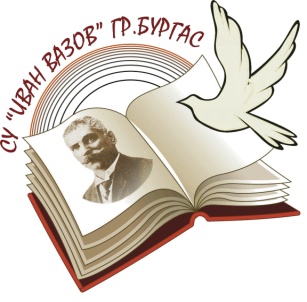 гр. Бургас, ул. “Христо Ботев” 42тел/факс 817690 - директор817694 - зам. директор	       web : http://ivazov-burgas.com817693 - канцелария		       e-mail: ivazov_bs@abv.bgУТВЪРЖДАВАМ: ………………………                                                                                      /   Виктор Григоров /                                                                                                                          ДИРЕКТОР   УЧИЛИЩНА ПРОГРАМА   ЗА ПОВИШАВАНЕ НА         КАЧЕСТВОТО      В СУ „ИВАН ВАЗОВ”                 гр.Бургас2019/2020 годинаНастоящата  Програма е приета от Педагогическия  съвет на проведено заседание на дата 12.09.2019 г. – протокол №  11 /съгласно  чл.  263,  ал.  1,  т.  1  на  Закона  за  предучилищното  и  училищното образование/ въз  основа на предложени политики и мерки за подобряване качеството на  образователния  процес  от  Обществения  съвет,  въз  основа  на  резултатите  от самооценката    на   институцията,    външното    оценяване   -   за    училищата,    и инспектирането на училището. /чл.269, ал.1, т.3 от ЗПУО/І. ОБЩИ ПОЛОЖЕНИЯ:Програмата  за  повишаване  на  качеството  на  образованието  в   СУ „Иван Вазов”,  град              Бургас се основава на: -    Препоръката  на  Европейския  парламент  и Съвета за  приемане  на  Европейскареферентна рамка за осигуряване на качеството в професионалното образованиеи обучение 18 юни 2009 година,-     Препоръката  на  Европейския  парламент  и  Съвета  от  12  февруари  2001  г. относно   европейското   сътрудничество   при   оценяване   на   качеството   научилищното образование, -    Закона за предучилищно и училищно образование ЗПУО/ и-    Държавните  образователни  стандарти  по  чл.  22  от  ЗПУО  /  чл.22,  ал.2,  т.15  –стандарт за управление на качеството в институциите/,-     приоритетите на Министерството на образованието и науката, -    на Регионалното управление по образованието –Бургас,-     Община  Бургас и-    Спецификата в статута и приоритетите на училището.ІІ. ВИЗИЯ:Модерно конкурентоспособно  училище за развитие на дигитални,  социалнии  граждански  компетентности  чрез  актуални  стратегии  и  интерактивниметоди и средства на преподаване, подготвящо активни  социално-отговорниличности.Хуманно   и   толерантно   училище,   ориентирано   към   интереса   и   къммотивацията на ученика,  към  възрастовите и социалните промени в  живота му, както  и към  способността му да прилага  усвоените компетентности напрактика,   осигуряващо   равен   достъп   до   качествено   образование   иприобщаване на всяко дете и на всеки ученик и недопускащо дискриминацияпри провеждане на училищното образование.ІІІ. ПРИОРИТЕТНИ НАПРАВЛЕНИЯ В ДЕЙНОСТТА НА УЧИЛИЩЕТО:СТРАТЕГИЧЕСКА ЦЕЛ:Повишаване  авторитета  на   училището чрез  изградена  единна  и  ефективна  система  зауправление,   която   да  осигури  високо   качество   на  образованието   и  да  повишиавторитета    на    образователната    институция,    като    я    направи    търсена    иконкуретноспособна.   Стратегическата   цел   на      СУ   е   ориентирана   къмпостиженията  на  образователните  политики в  страната ни  и тези  от ЕС.  Отчитат  сенационалните традиции, регионалните тенденции и общински политики на българскотообразование.Приоритетно направление 1.ПОВИШАВАНЕ     НА     КАЧЕСТВОТО     В     училището ЧРЕЗ     РАЗРАБОТВАНЕ     ИУТВЪРЖДАВАНЕ    НА    ЕДИННА    И    НЕПРОТИВОРЕЧИВА    СИСТЕМА    ЗАЕФЕКТИВНО УПРАВЛЕНИЕ НА ИНСТИТУЦИЯТА.Приоритетно направление 2.АДАПТИРАНЕ НА УЧЕНИКА КЪМ УЧИЛИЩНАТА СРЕДАТА.Приоритетно направление 3.УПРАВЛЕНИЕ   НА   ОБРАЗОВАТЕЛНО-ВЪЗПИТАТЕЛНИЯ   ПРОЦЕС   ЧРЕЗ ВНЕДРЯВАНЕ   НА   ЕФЕКТИВНА   СИСТЕМА   ЗА   ОБУЧЕНИЕ   И   УЧЕНЕ,ОРИЕНТИРАНА КЪМ МИСЛЕНЕПриоритетно направление 4.ВЪЗПИТАНИЕ И СОЦИАЛИЗИЦЯ НА УЧЕНИЦИТЕ.Приоритетно направление 5.ПАРТНЬОРСТВО И СЪТРУДНИЧЕСТВО ПЛАНИРАНЕ   И    РЕАЛИЗАЦИЯ    НА    МЕРКИ    ЗА    ПОДОБРЯВАНЕ    НА КАЧЕСТВОТО, ПРОИЗТИЧАЩИ ОТ ПРИОРИТЕТИТЕ НА УЧИЛИЩЕТО ОПЕРАТИВНА ЦЕЛ 1:РАЗРАБОТВАНЕ  И  УТВЪРЖДАВАНЕ  НА  ЕДИННА  И  НЕПРОТИВОРЕЧИВАСИСТЕМА ЗА ЕФЕКТИВНО УПРАВЛЕНИЕ НА ИНСТИТУЦИЯТА.Дейност 1. Изграждане на Система за осигуряване качество на образованието:1.1.   Анализ  на  образователната  реформа  в  страната  в  контекста  на  европейскитеполитики   и   стратегически   цели   за   превръщане   на   образованието   катонационален  приоритет  и  намиране  мястото  на  образователната  институция  в контекста на промените.  Квалификация  на ръководния  персонал  по  проблемите,          свързани с образователната реформа и адаптирането на училищните политики към          новите образователни цели.1.2.   Създаване  на  вътрешна  нормативна   уредба  за  изпълнение  дейностите  по стратегическата и оперативни цели, свързани с качеството на образованието в ……..училище.   Актуализация   на   вътрешните   нормативни   актове   спрямопромените в нормативната база на национално ниво.1.3.   Изграждане на училищна Система за качество.            1.3.1   Разработване  на  общи  и  специфични  училищни  стандарти  за  качество,свързани  с управлението  на  институцията,  повишаване на   квалификацията на педагогическите кадри, система за контрол на качеството, подобряване на училищната среда, възпитание на учениците и училищно партньорство.          1.3.2    Адаптиране  на  политики  за  постигането  на  образователните  цели  спрямо ЗПУО и стандартите./чл.174, ал.2,ЗПУО/         1.3.3    Разработване на училищни учебни планове за всяка  паралелка – всяка година,съгласно  изискванията  на  Стандарта  за  учебния  план,  приемането  им  срешение  на  педагогическия  съвет,  съгласуване  с  обществения  съвет  към училището  при  условията  и  по  реда  на  чл.  269,  ал.  2  и  3  от  Закона  запредучилищното  и училищното  образование се утвърждава от  директора на училището.          1.3.4    Разработване на годишна училищна  програма за  целодневна  организация  на учебния  ден в съответствие със стратегията  и спецификата на училището. /чл.19, ал.1 от Стандарта за организация на дейностите/Дейност 2: Инвестиции в образованието или финансови ресурсиДейности по показатели:2.1.Създаване  на  условия   за  участие  в   национални,   европейски  и  други международни програми и проекти. Разработване на училищни проекти;                      2.1.1.  Изграждане на училищни екипи за разработване на проекти.                     2.1.2.  Квалификация  на   екипите   по   разработване,   управление   и мониторинг на проекти.2.2. Осигуряване на законосъобразно,  икономически целесъобразно и прозрачно управление на бюджета.                       2.2.1.  Адаптиране   на   Системите   за   финансово   управление   иконтрол  в  образователната  институция  спрямо  Стандартаза финансиране към ЗПУО:Счетоводна политика на образователната институция.Процедура   по   разделянето   на   отговорностите   по   вземане   на   решение,осъществяване на контрол и изпълнениеПроцедура   по   осигуряването   на   пълно,   вярно,   точно   и   своевременно осчетоводяване на всички операцииСистема за двоен подписИнструкция  за  вътрешния  контрол  във  връзка  с  поемането  на  задължения  иизвършване на разход.Инструкция   за  предварителния    контрол   във  връзка  със  завеждането   и изписването на краткотрайни и дълготрайни активиРаботна инструкция за контрол върху общинската собственост.                 2.2.2.  Разработване  на  бюджета  съобразно  действащата  нормативна уредба                2.2.3.  Осигуряване на прозрачност  и  публично отчитане на  средствата от бюджета и извън бюджетните приходи.                2.2.4.   Разработване   на   процедури   по   постъпване   и   разходване   наизвънбюджетни средства от дарения, спонсорство, наеми, проекти и др.2.3. Наличие на приходи на училището.                 2.3.1. Осигуряване на инвестиции в образователната институция и тяхното законосъобразно, целесъобразно и икономично използване.               2.3.2. Осигуряване на прозрачност на финансовото управление чрезпубликуване   на   плана   и   отчета   по   бюджета,   процедурите   заобществени   поръчки   и   др.    финансови   документи   на   интернет страницата на институцията;               2.3.3. Привличане на алтернативни източници за  финансиране отработа по проекти и програми, дарения, наеми, спонсорство и др..Дейност 3: Квалификационна дейност3.1. Планиране, реализиране и документиране на квалификационната дейност запедагогическите специалисти на вътрешно училищно ниво;                       3.1.1.Запознаване  на  педагогическите  специалисти  с  Наредбата                              за   статута    и    професионалното    развитие   на    учителите,                             директорите и  другите педагогически  специалисти и  Глава XI от                           Закона –„Учители, директори и други педагогически  специалисти“                           и повишаването на тяхната квалификация в Раздел три от същатаглава.                     3.1.2.   Проучване на нагласите и  потребностите от квалификация                      на персонала в училище и провеждане на ефективни обучения                    с    доказан    резултат    съобразно    придобитите    нови                    компетентности.                      3.1.3.   Изработване   на      План   за   квалификация,   съобразен   с                  изискването  педагогическите  специалисти   да  повишават                    квалификацията  си  с не по-малко  от  48 академични  часа  за                  всеки период на атестиране и не по-малко от 16 академични                   часа годишно за всеки./чл.223 ЗПУО /;                    3.1.4.   Насочване повишаването  на квалификацията на конкретния                   педагогически   специалист   към   напредъка   на   децата   и                     учениците, както и към подобряване на образователните им                  резултати./ 224, ал.2 ЗПУО/                    3.1.5.   Създаване   на   стимули   за   мотивация   за   повишаване                  квалификацията на кадрите чрез учене през целия живот.                   3.1.6.  Мултиплициране  и  практическо  приложение  на  добрияпедагогически  опит,   получен  по  време   на  квалификационнатадейност.                    3.2.      Планиране,      реализиране     и     документиране     наквалификационна дейност за педагогическия  персонал,  проведенаот други институции                  3.2.1.  Изграждане  на  система  за  външна  квалификация.   /Отрегистъра/.                3.2.2.   Повишаване   на   квалификацията    на   педагогическитеспециалисти от специализирани обслужващи звена, от висши училища и научни организации.              3.3. Споделяне на ефективни практики.             3.3.1.Изграждане  на   механизъм  за  популяризиране   на   добрияпедагогически опит.             3.3.2.     Споделяне     на     резултатите     от     обученията     и мултиплициране на  добрия педагогически  опит  чрез различни форми  на изява:Дейност 4: Нормативно осигуряване4.1.Осигурявяне  на  достъп  до  законовата  и  подзаконовата  нормативнауредба за осъществяване дейността на училището;4.1.1.  Изграждане на вътрешна система за движение на информациятаи документите в образователната институция /справка СФУК/Инструкция за вътрешна комуникация;Правилник за документооборота4.1.2.  Запознаване    на    педагогическия    екип    със   Стандарта    зафизическата   среда   и   информационното   и   библиотечнотоосигуряване и Стандарта за информация и документите.             4.2.  Осигуряване на достъп до  учебната документация  по изучаваните учебнидисциплини; 4.2.1.  Поддържане   и   актуализиране   на   информационния   поток   в   училищнитебиблиотеки;4.2.2.  Осигуряване   на   резервни   комплекти   от   учебници   и   учебни   помагала   вучилищната библиотека;4.2.3.  Поетапна актуализация на библиотечните единици.4.3.   Състояние на училищната документация.4.3.1.  Осъществяване   на   текущ   контрол   по   изрядно   водене   на   училищната документация;4.3.2.  Съхраняване и архивиране на училищната документация съгласно изискванията на Стандарта за информация и документите.4.4.   Поддържане състоянието на библиотечната информация съгласно изискванията наСтандарта за физическата среда, информационното и библиотечно обслужване.4.4.1.  Набавяне на справочна и художествена българска литература;4.4.2.  Справочна и художествена англоезична литература;4.4.3.  Философска и психологическа литература4.4.4.  Методическа литература и др.4.4.5.  Провеждане на инвентаризация съгласно сроковете в нормативната уредба. Дейност 5: Училищен персонал5.1.  Разработване на правила  и/или процедури при назначаване и съкращаванена персонала;5.1.1.  Вътрешни  указания  за  осъществяване  на  подбор  при  назначаване  на персонал, за сключване и прекратяване на трудови договори.5.1.2.  Инструкция за вътрешна комуникация;5.2.  Създаване  на  механизъм   за  откритост  и  прозрачност  при  вземане  науправленски решения;5.2.1.  Политика на сътрудничество със заинтересованите лица при вземане на управленски   решения,   свързани   с   развитието   на   образователната институция.5.3.  Изработване на критерии за оценка труда на учителите и служителите;5.3.1.   Изработване    на    критерии    за    поощряване    на    педагогическитеспециалисти   с морални и  материални награди за  високи  постижения впредучилищното и училищното образование /Чл. 246. (1) от ЗПУО/5.3.2   Адаптирани    критерии    за    диференцирано    заплащане    труда    напедагогическите и  непедагогически  специалисти  съгласно стандарта  зафинансиране.5.3..3   Адаптиране  на  вътрешните  правила  за  работната  заплата  спрямостандарта за финансиране.5.4..  Регламентиране на задължения, правомощия, състав и време за заседания на   комисията   в    правилника   за   устройството    и   дейността   наобразователната институция. /Стандарт за управление на качеството/.5.5..  Разработване  на  политика  за  насърчаване  и  ресурсно  подпомагане  наизвънкласни дейности. 5.5.1.  Вътрешни политики за допълнителна подкрепа и ресурсно подпомагане.5.5.2.  Регламентиране   съвместната   дейност   на   ръководството,   класнитеръководители и екипите за подкрепа на личностното развитие.5.5.3.  Изграждане  на система  за  менторство  на  новоназначени  педагогическиспециалисти и условия за приемственост при заместване.5.6. Създаване на правила за качество на административното обслужване.5.6.1. Антикуропционна програма;5.6.2.   Работна  инструкция   за  регистриране  и  разглеждане  на  сигнали  закорупция.ОПЕРАТИВНА ЦЕЛ 2:ИЗГРАЖДАНЕ    НА   УЧИЛИЩЕН    МЕХАНИЗЪМ   ЗА   АДАПТИРАНЕ    НАУЧЕНИКА КЪМ УЧИЛИЩНАТА СРЕДАТА.Дейност 1. Индивидуална среда на ученика.1.   Разработване на мерки за адаптиране на ученика  към училищната среда1.1.    Запознаване  със  Стандарта  за  физическата  среда,  информационното  и библиотечно обслужване;1.2.    Изграждане на система  за охрана  и сигурност  с видеонаблюдение и  жива орхана..2.    Регламентиране условията  за записване и промяна на формите на обучение законкретната  учебна  година  съгласно  Стандарта  за  организация  на  дейноститечл.31, ал.3 и чл. 12, ал. 2 на ЗПУО..3.   Създаване  на  възможности  за  включване  на  ученика  в  различни  училищниобщности в зависимост от неговите интереси и потребности;Включването на ученика в различни училищни общности в зависимост от неговите интереси и потребности..4.   Осигуряване на условия за неформално и информално учене.              5. Осигуряване на условия за интерактивно учене.5.5.1   Създадени възможности за приложение на ИКТ в образователния процес по всички учебни предмети;5.5.2   Създаване  условия  за  гъвкаво  прилагане,  изменяне  и  адаптиранеметодите  на  преподаване  от   страна   на  учителите  с  огледпостигането на по-добри резултати от ученето;5.5.3   Създаване  условия  за  използване  на  интерактивни  техники  заокуражаване  на  учениците  да  правят  връзки  и  да  участватактивно   в  учебния  процес.   /Стандарт   14  –  професионалния профил/Дейност 2: Изграждане на училището като социално място2.1. Създаване условия за интегриране на ученици със СОП;     2.2. Запознаване със Стандарт за приобщаващото образование;2.3. Изготвяне на програма за осигуряване на равен достъп до образование;2.4. Предприемане на мерки за социализиране на ученици,  за които българският език не е майчин;Програма за превенция на ранното напускане от училище.Участие  в  различни  форми  на  сътрудничество  с  неправителствениорганизации,  регионалните  управления  по  образование,  органите  зазакрила на детето и др.2.5. Изграждане на правила за разрешаване на възникнали конфликти;Изграждане   на   механизъм   за   превенцията   и   разрешаването   наконфликти и търсене на  подкрепа и партньорство в и извън общносттаСъздаване   на   правила   в   училищните   общности   за   решаване   наконфликти  в   дух  на  сътрудничество  с  цел   постигане  на  бързи  иобосновани резултати посредством използването  на доказани стратегииза решаване на конфликти.6. Реализиране на дейности за превенция и разрешаване на конфликти;          2.6.1   Съвместна  работа  на  педагогическия  съветник  с  класните  ръководители  поизпълнение  на  Програмата  за  превенция  на  тормоза  и  насилието,  както  идейности  за  мотивация  и  преодоляване  на  проблемното  поведение,  които  са израз  на  общата  воля  и  на  координираните  усилия  на  всички  участници  вобразователния процес.            2.6.2   Осигуряване  на  практически  опит  в  интеркултурното  сътрудничество  заучащи се и преподаватели.2.7.Изграждане  на  вътрешна  информационна  система  за  разпространяване  на информация, свързана с дейността на училището;                         2.7.1.   Интернет страница на училището;                         2.7.3.  Електронни портфолия на учители;2.8.Осигуряване на начини и средства за разпространяване на информацията:           2.8.1   Провеждане на ефективна медийна политика;          2.8.2.  Поддържане интернет страница на училището,           2.9.  Поддържане на училищния сайт с актуална информация.ОПЕРАТИВНА ЦЕЛ  3:УПРАВЛЕНИЕ   НА   ОБРАЗОВАТЕЛНО-ВЪЗПИТАТЕЛНИЯ   ПРОЦЕС   ЧРЕЗ ВНЕДРЯВАНЕ   НА   ЕФЕКТИВНА   СИСТЕМА   ЗА   ОБУЧЕНИЕ   И   УЧЕНЕ,ОРИЕНТИРАНА КЪМ МИСЛЕНЕ.Дейност 1: Учебна дейност1.1. Разработване  и  въвеждане  на  модел  за  подготовка  и  планиране  на  уроците, включващ:                    1.1.1   Разработване  и  утвърждаване  на  тематичен  план  на  учебнияматериал, съобразен с ДОС и учебния план на училището;                  1.1.2    Съобразяване на  урочното планиране   с  учебната програма  и срезултатите  от   входяща,   изходяща   диагностика   и  текущотооценяване и го променя гъвкаво при необходимост                 1.1.3   Гъвкаво   променяне  на  годишното  и  урочното  планиране   принеобходимост                1.1.4   Предвиждане  на  мерки  за  диференциран  и  индивидуализиранподход с нуждаещи се от подкрепа ученици в урочните планове.               1.1.5   Предварително   планиране   целите   на   урока.   Тяхното   ясноформулиране и правилно обосноваване.              1.1.6   Разпределяне  на  съотношението  на уроците за  нови знания  къмтези   за   затвърдяване   съгласно   изискванията   на   ДОС   заобщообразователната подготовка и ДОС за оценяване.              1.1.7   Адаптиране   на   урочните   планове   за   различните   паралелкиспрямо  равнището  на  подготовка  и  различните  потребности  научениците.             1.1.8   Предварителна подготовка на учебни материали за урока.            1.1.9   Включване на учениците в  предварителната подготовка  на урокасъс   задачи   за  проучване,   с   презентации,  с   информационнисъобщения и др.           1.2. Изграждане на ясна и методически обоснована структура на урока:          1.2.1.  Включване  на  значителна  част  от  учениците  в  отделните  структурниелементи  на   урока  и  събуждане  на  интереса  им  и  на  потребност  отаргументирана позиция и защитата й.          1.2.2.  Открояване на структурни елементи, които са предпочитани и очакваниот учениците.          1.2.3.  Целесъобразно  управляване  на  урочното време  и постигане  на  балансмежду отделните структурни елементи.         1.2.4.  Осъвременяване  и актуализиране на учебното съдържание от страна научителя.          1.3. Планиране и използване на ИКТ в урока          1.3.1.     Разработване  и  въвеждане   на   система   за  квалификация   научителите във  връзка с ефективното  използване съвременни информационни икомуникационни технологии в обучението.          1.3.2.   Самостоятелно   разработване  на  мултимедийни  и  електронниуроци.         1.3.3.  Осигуряване  на  обучения  за  методически  насоки  за  работата  синтерактивно съдържание в мултимедийна и електронна среда.         1.3.4.   Интерактивен   подход   на   обучение,   създаване   условия   заформиране на умения  за правилно,  трайно,  самостоятелно и съзнателноусвояване  на  учебния  материал  -  Профилираните  и  професионалнигимназии адаптират към СТАНДАРТ 5 и 6.Дейност 2: Оценяване и самооценяване2.1. Използване на разнообразни форми за проверка и оценка на ученици.2.1. 1. Запознаване и спазване на ДОС за оценяване на резултатите от обучениетона   учениците.   Разясняване   на   педагогическите   специалисти   на   целите   и подходите  за  тълкуване  на  резултатите:  нормативен, критериален, смесен, както    и    функциите    на    оценяването    –    диагностична,    прогностична,констатираща, информативна, мотивационна, селектива.2.1.2. Осигуряване на обучение за учителите по  доцимология – свързано с методина оценяване на учениците, тестово изпитване, формиране на оценка, използванена разнообразни форми на проверка и оценка, основани на:Достъпност  на  оценяването  - /  в ясна  и  разбираема форма,оповестявана   по подходящ и удобен начин, налична и достъпна е на безпристрастна основа/;Точност  –  отразява  действителността  точно  и  надеждно  като  измерваблизостта на оценките до неизвестните действителни стойности;Обективност  -  Обективността  е  характерно  свойство,  който  потвърждава,  честатистиката    се   разработва,    произвежда    и    разпространяванадежден    инепредубеден   начин.  Това  предполага  използването   на  професионални  иетични стандарти,  както и че следваните политики и практики са прозрачни запотребителите и респондентите на изследванията.Подобряване  на  качеството  (дейности).  Подобряването  на  качеството  се отнася до всичко, което повишава възможностите на организацията да посрещнеизискванията за качество.  Подобряването  на качеството е част от  управлението на качеството.2.1.3.   Прилагане  на  разнообразие  от   форми  за  проверка  и  оценка  на постиженията  на   учениците  (формални,   неформални,   вътрешни,   външни форми на оценяване, самооценяване и взаимно оценяване).2.1.4    Осигуряване  на  възможности  за  валидиране  на  компетентности,придобити чрез неформално обучение и информално учене.2.2. Изготване на критерии за оценяване, известни на учениците2.2.1.   Разработване и утвърждаване на училищни "стандарти" /училищни добрипрактики/ за оценяване по отделни предмети и запознаване на учениците с тях.2.2.2. Провеждане на ежегодни информационни кампании в началото на учебнатагодина с ученици и родители за запознаване с критериите за оценяване.2.2.3.  Прилагане  на  еднаква  система  и  единни  изисквания  за  оценяване  приразлични учители по един предмет.2.2.4.   Изготвяне  на   график   за   датите   за   тестовете   и   класните  работи   предварителното  му  оповестяване  на  учениците  и  на  родителите.  Наличие  надоказателства, чрез които това може да бъде доказано2.3.1.  Изграждане  на  система  за   визуализиране  на  резултатите  от  НВО  научилищно  равнище  във  вид,   който  е  удобен  за  анализи  и  обработка   с  целразработване на политики за подобряване на резултатите.2.3.2. Генериране на данни в системата:средните резултати на училището от националното външно оценяване,средните резултати за областта,средните резултати за страната, представяне  на  средните  резултати  на  учениците  по  пол  и  за  език,  накойто най-често се говори в семейството.2.3.3.  Публично оповестяване на данните.2.4.   Разработване   на   вътрешни   нормативни   актове,   които   да   гарантиратритмичност на оценяването.2.4.1.  Осъществяване  на  перманентен  контрол  за  ритмичност  на  оценяванетосъгласно  чл.  11  от  Наредбата  за  оценяване  на  резултатите  от  обучението  научениците.2.4.2.  Установяване на входното равнище на учениците по учебните предмети илимодули,  които  са  изучавали  през  предходната  година  в  задължителните  учебничасове.в триседмичен срок от началото на учебната година чрез текущо изпитване. 2.4.3. Установяване на дефицитите от входното равнище и  предприемане на меркиза преодоляването им.2.4.4.  Провеждане  на  текущо  изпитване  за  установяване  на  изходното  ниво  научениците  две  седмици  преди  оформянето  на  годишната  оценка  по  учебнитепредмети,  по  които  не  се  провежда  класна  работа  и  не  се  провежда  външнооценяване.2.5.  Изграждане  на  умения  у  учениците  за  самооценяване  чрез  използване  наадекватни критерии и показатели.2.5.1. Аргументирано устно и писмено оценяване / чл.13,ал.3 ДОС оценяване/.2.5.2.  Направляване  на  учениците  да  преценяват  и  самооценяват,  за  да  знаяткакво трябва да развият у себе си. 2.5.3.Разяснение  пред   учениците  на  методиката  за  групови  изпитвания  /чл.15ДОС  – оценяване/  -   При  груповите  устни  изпитвания  всеки  ученик  дава  устни решения и отговори на групово поставени задачи или въпроси.Дейност  3:  Изграждане  на  позитивни  взаимоотношения  ученик-учител;  ученик-ученик3.1.   Изграждане   на   взаимоотношения   на   партньорство   между   учителите   иучениците.3.1.1.  Изграждане  на  политики  за  подкрепа  за  личностно  развитие  на  детето  иученика  между  институциите  в  системата  на  предучилищтното  и  училищнообразование:Подкрепа за личностно развитие на детето и ученика;Изграждане на позитивен организационен климат; Утвърждаване на позитивна дисциплина; Развитие на училищната общност. /174, ал.2 от ЗПУО/3.1.2. Превенция на обучителните трудности и ранно отстраняване на риска от тях./При  работата с учениците институциите в системата  на предучилищното и  училищното  образование основават  дейността  си  на  принципа  на  превенцията  на обучителните  трудности  и  ранното  оценяване  на  риска  от  тях.  Тези  мерки  сеприлагат  към  всички  ученици  в  обща  класна  стая  по  ред,  определен  в  държавнияобразователен стандарт за приобщаващото образование.Чл.174, ал.5 от ЗПУО/            3.2.  Изграждане на умения за работа в екип в паралелката           3.2.1. Създаване на условия за проектно учене;           3.2.1.  Използване на интерактивни методи на обучение с доказан ефектвърху изграждане умения за работа в екип -           3.3. Установяване от учителя на позитивна атмосфера в паралелките3.3.1.  Планиране и реализация на дейности по:осигуряване  на  обучение  и  възпитание   в  здравословна,  безопасна  и  сигурнасреда;зачитане на учениците като активни участници в образователния процес;получаване  на  информация   относно   обучението,  възпитанието,  правата   изадълженията на учениците;осигуряване  на  обща  и  допълнителна  подкрепа  за  личностно  развитие  научениците;осигуряване на  индивидуално  консултиране  по  проблеми,  свързани  с тяхнотоповедение и взаимоотношенията с връстници, родители и учители. /чл.208, ал.1 от ЗПУО/осигуряване на условия за участие в проектни дейности за формиране на знания,учения и нагласи за здравословен начин на живот.екологично  възпитание  чрез  проектни  дейности,  хепънинги,  състезания  и  др. /Чл. 171. (1) ЗПУО – Права на учениците/3.3.2     Обсъждане   на   въпроси,   засягащи   училищния  живот   и  училищнатаобщност,    в   т.ч.    училищния    учебен   план   чрез   формите   на   ученическо самоуправление. 3.3.3. Подпомагане на учениците за получаване на съдействие от училището и оторганите  на  местното  самоуправление  при  изразяване  на  тяхното  мнение  повъпроси, които пряко ги засягат, както и при участие в живота на общността3.3.4.   Поощряване  с  морални  и  материални  награди  при  показани  високипостижения в областта на науката, изкуството и спорта.3.3.5.  Участие  в  ритуализацията  на  училищния  живот  чрез  предложения  идейности,  свързани  с училищните  традиции  и изграждане на  новата  визия  научилищетоДейност 4: Повишаване резултатите от обучението  4.1. Подготовка на учениците за успешно полагане на  изпитите от НВО и ДЗИ.4. 2.  Организиране на допълнително  обучение по  време  на лятната  ваканция  приусловия и по ред, определени със заповед на директора на училището за ученици собучителни  трудности.  При  необходимост  допълнителното  обучение  може  дапродължи и през следващата учебна година. /чл. 124, ал.2 от ЗПУО/.4.3.  Перманентно  консултиране  на  учениците,  полагащи  поправителен  изпит  и изготвяне на програми за допълнителна работа по учебни предмети или модули.4.4.  Преустановяване  на  индивидуалната  учебна  програма  и  продължанаване  наобучението  по  общата  при  постигане  изискванията  на  учебната  програма.  /Научениците  със  специални  образователни  потребности,  които  се  обучават  по индивидуална  учебна  програма, се поставят  оценки  само  с качествен показател,които може да са: "постига изискванията", "справя се" и "среща затруднения".(8)  Когато  се установи, че учениците по ал.  7 са постигнали изискванията  на учебната  програма  по  учебен предмет от  училищния учебен план,  се поставяоценка  с  количествен  показател  и  по  този  учебен  предмет  и  обучението  по индивидуална учебна програма се преустановява./чл.120, ал.7 и 8 от ЗПУО.4.6.  Изготвяне  на  програма  за  превенция  на  ранното  отпадане  от  училище   поразлични причини.Дейност 5: Надграждане на знания и умения5.1. Организиране от училището състезания, конкурси и др. 5.2. Планиране и реализация на дейности, мотивиращи  учениците за усвояване надопълнителни знания и умения.3. Подготовка за участие на ученици в състезания, олимпиади, конкурси и др.Най-голяма активност – в начален етап:-….състезания„Лингвистично кенгуро“„Европейско кенгуро“„Математика без граници”Състезания на СБНУГрадси състезания по различни предмети, дисциплини и теми5.4. Изграждане на екипи за работа по проекти                     Програми и проекти на МОН                      Европейски програми и проекти                    Дейност 6: Постигане на високи педагогически постижения 6.1.  Изграждане  на  система  за  мотивация  на  учителите,  директорите  идругите  педагогически  специалисти за  повишаване  квалификацията  и за  кариерно развитие.-  Планиране,    координирането,  управлението  и  контролът  на  дейностите  заповишаване  квалификацията  на  педагогическите  специалисти  на  училищно ниво.-   Създаване   на   условия   за   повишаване   на   квалификацията   –   вкл.финансови.- за придобиване на следдипломна квалификация;6.2.  Мотивиране  на  учители  за  подготвяне  на  ученици-призьори  на  състезания,олимпиади и др. Регламентиране  на  допълнително  заплащане  във  вътрешните  правила  заработната заплата за положен допълнителен труд. ОПЕРАТИВНА ЦЕЛ 4:ИЗГРАЖАДЕНЕ    НА    УЧИЛИЩНИ    ПОЛИТИКИ    ЗА    ВЪЗПИТАНИЕ    ИСОЦИАЛИЗИЦЯ НА УЧЕНИЦИТЕ.Кариерно ориентиране и консултиранеПревантивна, диагностична, корекционна и ресоциализираща работа с учениците.Педагогическа и психологическа подкрепа:Екипна работа между учителите и другите педагогически специалистиЗанимания по интересиБиблиотечно- информационно обслужванеГрижа за здраветоДейности по превенция на насилието и преодоляване на проблемното поведениеРанно откриване на ученици с асоциално поведение и работа с тях и семействата им.Реализиране на дейности за екологично възпитаниеРеализиране на дейности за възпитание в национални и общочовешки ценностиРитуализация на училищния животОПЕРАТИВНА ЦЕЛ 5:ПАРТНЬОРСТВО И СЪТРУДНИЧЕСТВО РАЗРАБОТВАНЕ  И  УТВЪРЖДАВАНЕ  НА  СИСТЕМА  ОТ  СПЕЦИАЛНИМЕРКИ   ЗА    УЧИЛИЩНО    ПАРТНЬОРСТВО,    СЪДЗАВАЩА    СОЦИАЛНААНГАЖИРАНОСТ И ОТГОВОРНОСТИ НА ПЕДАГОГИЧЕСКИТЕ СПЕЦИАЛИСТИ ПРИ РАБОТА  С РОДИТЕЛИ, УЧЕНИЦИ И ОБЩЕСТВЕНОСТОбласт: Училищно партньорство   Дейност 1:  Реализация  на  политики  и  мерки,  свързани с възпитанието  и социалицията на децата.1.1. Разработване на план за възпитателната дейност в партньорство с представителитена ученическото самоуправление и родителите1.2. Разработване   на   система   от   специални   мерки   за   възпитание,   привличане,задържане   и    развитие    на   учениците   в    училището    за   осигуряване   наинтелектуалното, емоционалното, социалното, духовно-нравственото и физическотоим развитиете в съответствие с техните потребности, способности и интереси.1.3. Изгарждане    на    училище    без    агресия,    осигуряващо    подкрепяща    среда,индивидуално консултиране по възрастови проблеми.1.4. Създаване на система за поощрения и награди на ученици и учители за активновключване в извънкласните  и извънучилищни дейности. 1.5. Създаване   и   функциониране   на   различни   форми   на   извънкласна   иизвънучилищна дейност. Разработване на планове по направления за усвояванена ключовите компетентности.1.6.Назначаване на педагогически съветници и психолози в  училище/там  където  еняма/  и  организация  на  работата  им  за  активна  подкрепа  на  възпитателнатадейност1.7.Популяризиране на добри практики с цел  приобщаване и участие на ученици визвънкласни и извънучилищни прояви.Дейност 2: Инициативи по основнu направления на възпитателната дейност2.1. Планиране и реализация на дейности за преодоляване на агресията в училище.На ниво паралеки;Чрез формите на ученическото самоуправление;Чрез изяви в училищните медии;Чрез проекти и програми;Чрез съдействие от компетентни органи.Чрез партньорство с институции по чл. Чл. 49. (1), т.2, 3 и т.5. Дейност 3: Партньорство между преките участници в училищното образование                1.  Изграждане  на  мехатизъм  за  партньорство  между  преките  участници  в училищното образование.                2.  Разработване и утвърждаване на система от специални мерки за   училищнопартньорство,   създаваща  социална  ангажираност  и  отговорности  на педагогическите   специалисти   при    работа  с  родители,  ученици   иобщественост.              2.1. Планиране на дейности  и форми на сътрудничество за осигуряване на позитивен    организационен    климат,    ефективна    комуникация    и отношения  на  загриженост  между  всички  участници  в  процеса  на образование            2.2. Изграждане на система на менторство и наставничество за подкрепана млади учители..          2.5. Изграждане  на  механизъм  за  ефективно  партньорство  на  училищноторъководство   с   педагогическите  екипи  за  усвояване  на  ключовитекомпетености,  училищното  настоятелство  и  екипа  на  ученическотосамоуправление       2.5.1.  Формиране   на   нагласи   у   родителите   за   партньорство   и                   сътрудничество  чрез    организиране  на  родителски  срещи  и                 тематични инициативи на паралелките. /187, ал.2, т.5 ЗПУОПланиране  и  реализация  на  дейности  за  активно  участие  на  родителите  ворганизираните от училището извънкласни дейности.Чл.  208. (1) Сътрудничеството и   взаимодействието   между   родителите   и   училището   се   осъществяват   чрезиндивидуални  консултации,  родителски  срещи,  обучения,  както  и  всеки  път,  когатоконкретна ситуация или поведение на детето или ученика го прави необходимо/.Коледни конкурси;Училищни изложби;Форуми за превенция на агресията и насилиетоДарения за деца в тежко социално                 2.6.    Провеждане на разяснителна кампания  сред  родителите на общиродителски  срещи   за  механизма   за  осигурен  достъп   до   учебнатадокументация,    техните   права    и   задължения    спрямо    ЗПУО    иСтандартите.2.8.   Дейност на училищното настоятелствоДейност 5: Външно партньорство2.1.  Взаимодействие  с  институциите  в  системата  на  образованието,  териториалнитеоргани на изпълнителната власт, органите за местното управление2.1.1.  Партньорство  с  висши  училища  и  с представители  на  работодателите и  на юридически  лица  с нестопанска  цел при  разработване на  програми за   избираемите модули  за  придобиване  компетентности  в рамките  на  профилираната  подготовка, определени в учебни програми, утвърдени от директора на училището. 2.1.2.  Партньорство с  висши училища,  община  Бургас и РУО  – Бургас.2.1.3   Партньорство  с  органите  на   местно   самоуправление  при   подготовката, реализирането  и  управлението  на  национални  и  международни  програми  и  проекти,подпомагащи дейности в областта на образованието.2.2. Взаимодействие с Агенцията за закрила на детето и структурите на полицията2.3. Взаимодействие с местната общественост2.4.   Сътрудничество   със   социални   партньори   при   разработване   на   концепции,вътрешнонормативни   документи,    предложения,    мнения,    становища    за   и   пополитически  проекти,  съвместни  проекти,  модернизиране  на  материалната  база  наинституцията2.5. Представяне стратегията за развитието  на училището пред родителската общност, и разяснителна кампания за план – приема като традиции и нови тенденции. 2.6. Удовлетвореност на училищните партньори по конкретни въпроси-проучвания чрез анкети, интервюта и др.Програмата е отворена за допълване, актуализация и промяна в резултат на възникналиобективни обстоятелства.